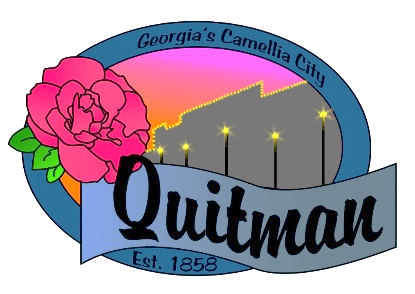 QUITMAN CITY COUNCILCALLED MEETINGCouncilmembers:Zinda McDaniel, MayorMark DeVane, Mayor Pro -Tem Mattie Neloms Donald MorganLula SmartTuesday, October 18, 20226:30 P.M.QUITMAN CITY COUNCIL  CALLED MEETING MINUTESTuesday October 18, 20226:30P.M.CALL TO ORDERThe meeting was called to order by Mayor Zinda McDaniel at 6:37 P.M, with Council members Smart, Morgan, Neloms and DeVane present. City Manager Maddox, City Attorney Karla Walker and City Clerk Lola Slydell was also in attendance. ADOPTION OF AGENDAUpon motion by Mark DeVane and second by Donald Morgan to adopt the agenda. Voting Yes. (Neloms, Morgan, Smart, DeVane).DISCUSSION OF R & G SERVICE CONTRACTMayor Zinda McDaniel updated council on the recent conversations that took place with R & G Tree Services. Council decides to keep to the decision of terminating the current contract with R & G and continue to look into other options to service the needs of the city. City manager Raphel D. Maddox states that he has already explored other options and will update council on the progress.DISCUSSION OF MOBILE HOME ORDINANCE/ MORATORIUMCity Attorney Karla Walker asked council about the remaining concerns they have around the mobile home ordinance for clarity. Councilman Donald Morgan expressed that council should revisit the current ordinance again and consider some revisions at this time.  Both Mayor and Council explored current ordinance at that time. City Attorney and council discussed the proposed changes and agreed upon some revisions they felt would better fit the needs of the city and the residence. City Attorney Karla Walker was advised to create a revised ordinance to present back to council later. No action takenDISCUSSION OF TINY HOUSE ORDINANCERecently the City of Quitman has received a large number of requests for tiny houses to be placed in the city. City Attorney Karla Walker presented council with information of tiny houses as well as some examples of ordinances to consider for the City of Quitman if council decides to consider an ordinance that would allow tiny houses within the city limits. The purpose of a tiny house ordinance is to provide for single-family detached residences with a smaller square footage floor plan allowed. City Attorney Karla Walker discussed with Mayor and council about the ordinance, and she was advised to create an ordinance based on the discussion from tonight and present back to council later. No action takenZONING MAP DISCUSSION UPDATECouncil discussed some of the current changes that have been made to the zoning map. City Attorney and City Clerk Lola Slydell discussed next steps in the process. It was advised that City Clerk Lola Slydell contact current Planning Commission members to schedule a meeting to with all members in order to move forward. Council also discussed some members of the community they felt would be a good fit to serve on the Planning Commission board and encouraged City Clerk Lola Slydell to try and reach out to them for services. No action takenADJOURNMotion by Mattie Neloms second by Donald Morgan to adjourn at 8:24 P.M. was approved.Voting Yes. (Smart, Morgan, DeVane, Neloms).